2.pielikums
Sabiedrisko pakalpojumu regulēšanas komisijas
2017.gada 21.decembra lēmumam Nr.1/42Elektroenerģijas publiskā tirgotāja 
valsts nodevas par sabiedrisko pakalpojumu regulēšanu
aprēķins _________.gadamElektroenerģijas publiskā tirgotāja nosaukumsVienotais reģistrācijas numursIerobežotas pieejamības informācija (atbilstoši atzīmēt)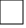 Elektroenerģijas publiskā tirgotāja pamatojums ierobežotas pieejamības statusa noteikšanai1.2.2.3.4.Valsts nodevas par sabiedrisko pakalpojumu regulēšanu objektsElektroenerģijas publiskā tirgotāja saņemtie maksājumi (atbilstošo atzīmēt)Valsts nodevas par sabiedrisko pakalpojumu regulēšanu likme(%)Aprēķinātā valsts nodeva par sabiedrisko pakalpojumu regulēšanu (euro)Valsts nodevas par sabiedrisko pakalpojumu regulēšanu objektsPrognozētie maksājumi iepriekšējā kalendārajā gadāValsts nodevas par sabiedrisko pakalpojumu regulēšanu likme(%)Aprēķinātā valsts nodeva par sabiedrisko pakalpojumu regulēšanu (euro)Valsts nodevas par sabiedrisko pakalpojumu regulēšanu objektsFaktiskie maksājumi iepriekšējā kalendārajā gadāValsts nodevas par sabiedrisko pakalpojumu regulēšanu likme(%)Aprēķinātā valsts nodeva par sabiedrisko pakalpojumu regulēšanu (euro)Elektroenerģijas publiskā tirgotāja iepriekšējā kalendārajā gadā saņemtie galalietotāju maksājumi, kuri kompensē publiskajam tirgotājam Elektroenerģijas tirgus likuma 28.panta piektajā daļā, 28.1 panta ceturtajā daļā, 30.panta trešajā daļā, 30.2 panta trešajā daļā un Pārejas noteikumu 53.punktā noteiktās izmaksas0,2DatumsDatums__.__.____.Persona,kura tiesīga pārstāvēt komersantuPersona,kura tiesīga pārstāvēt komersantuPersona,kura tiesīga pārstāvēt komersantuPersona,kura tiesīga pārstāvēt komersantuPersona,kura tiesīga pārstāvēt komersantuPersona,kura tiesīga pārstāvēt komersantu/paraksts un tā atšifrējums//sagatavotāja vārds, uzvārds//sagatavotāja vārds, uzvārds//sagatavotāja vārds, uzvārds//sagatavotāja vārds, uzvārds//sagatavotāja vārds, uzvārds//sagatavotāja vārds, uzvārds/tālrunise-pasts